【評価問題】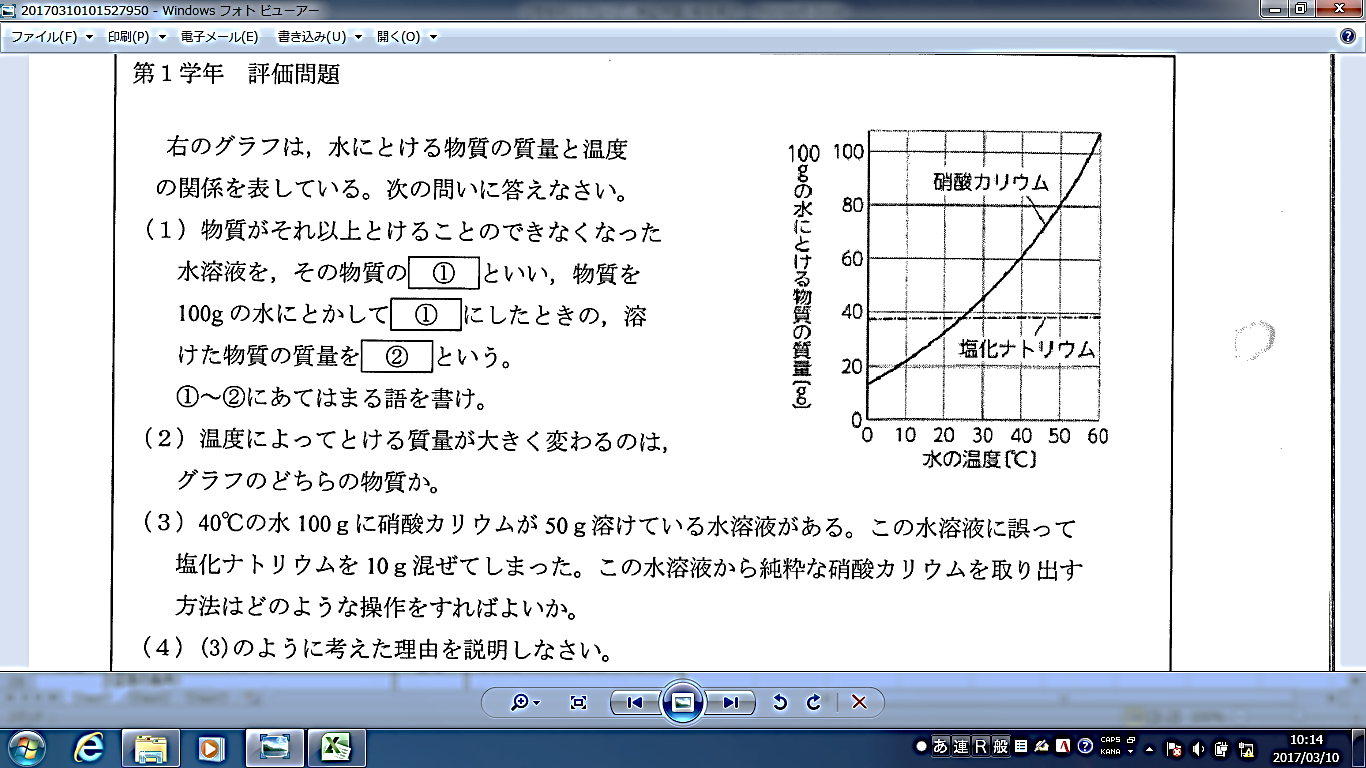 【解答類型】○：正答　△：準正答　×：誤答　－：無解答番号解答類型考えられる生徒のつまずき（正答の条件）次の（a）（b）（ｃ）を満たしているもの。（a）「溶解度」「飽和」の２つの語句を正しく使っている。（ｂ）硝酸カリウムと塩化ナトリウムの両方について，温度を下げた場合の溶解度の変化の仕方の違いについて説明している。例　グラフより，硝酸カリウムは塩化ナトリウムに比べて温度による溶解度の変化が大きい。そのため，冷却したときに，塩化ナトリウム水溶液は飽和しないが，硝酸カリウム水溶液は飽和する。従って溶けきれなくなった硝酸カリウムだけが結晶として出てくるため。１○（a）と（ｂ）を満たしているもの２×（a）を満たしているが，（ｂ）を満たしていないもの・温度によって溶解度が変化することについて理解できていない。・物質によって溶解度の変化の仕方に違いがあることを理解できていない。３×（ｂ）を満たしているが，（a）を満たしていないもの・溶解度の意味を理解できていない。・飽和の意味を理解できていない。４５６７８９×上記以外の解答０―無解答